Профилактика производственного травматизма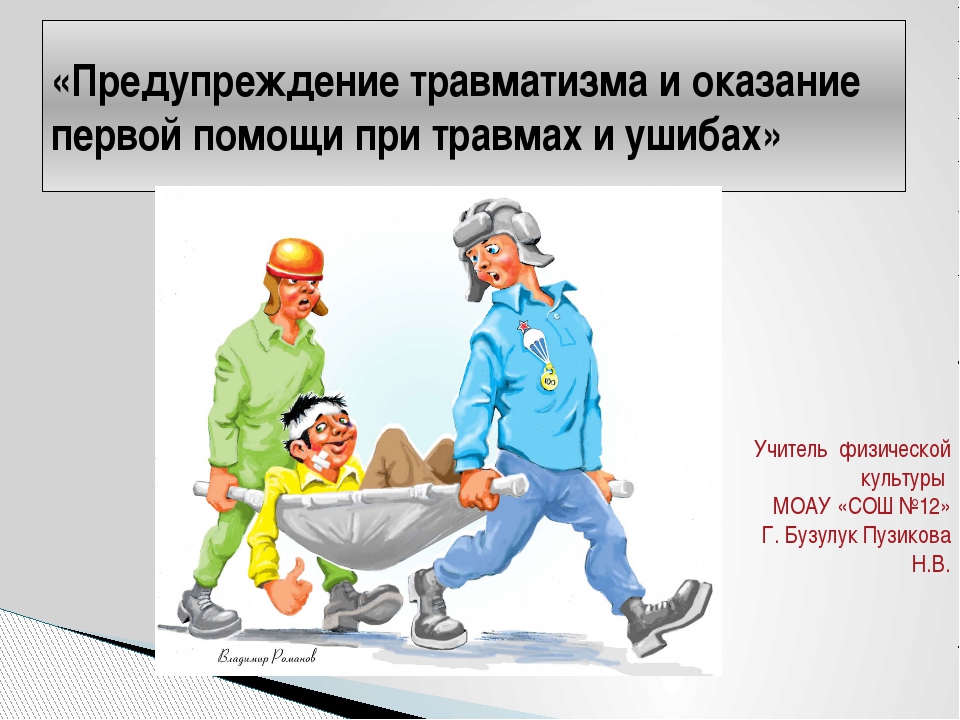 Так же для понимая работающими сущности опасности на рабочем месте, необходимо составление по каждому рабочему месту и технологической операции перечней возможных опасностей. Наличие возможности возникновения опасных ситуаций определяют направление и методы сбора информации службой охраны труда предприятия6 обследование рабочих мест, опрос работающих об имеющихся недостатках в работе, расследование несчастных случаев на производстве и нарушений правил безопасности при производстве работ.Исходя из вышеизложенного, службой охраны труда выделены приоритетные направления деятельности по профилактике производственного травматизма:1. Выявление возможностей возникновения опасных ситуаций на производстве, их профилактика, ознакомление работающих с методами их избежания и устранения.2. Проведение агитационной и разъяснительной работы по осознанию работающими сущности, условий и причин возникновения опасных ситуаций на производстве, применение мер административного и материального воздействия к нарушителям правил безопасного производства работ.3. Постоянное обучение рабочих и руководителей всех уровней правилам безопасного производства работ, умению четко и вовремя распознать возможность возникновения опасной ситуации.4. Расследование несчастных случаев, профзаболеваний и аварий на производстве, разработка и внедрение мероприятий для предотвращения их повторения.5. Внедрение в производство передовых методов профилактики травматизма и профзаболеваний.Итак, несчастный случай - довольно сложное явление. Предупреждение или профилактика таких случаев на производстве осуществляется с помощью различных методов и средств, рассмотренных выше. Изучение обстоятельств несчастных случаев и выявление их причин дает много информации для разработки мероприятий, исключающих повторение экстремальных событий.С точки зрения профилактики идеальным следует считать анализ всех случаев травматизма. Независимо от тяжести травм и продолжительности нетрудоспособности пострадавшего.На передний план в современных условиях выходит развитие и адаптация работников к новым условиям труда, изменившимся социальным отношениям в обществе. Ознакомление работающих с возможностью возникновения опасных ситуаций на рабочем месте, агитационная и разъяснительная работа, обучение всех работников предприятия безопасным методам работы, самопрофилактика производственного травматизма позволяют многократно снизить уровень травматизма на предприятии.Обществу необходимы промышленные технологии, оно не может существовать без плодов цивилизации подобно утопическому мифу об обществе без риска. Таким образом, проблема производственного травматизма будет существовать всегда, но ее разрешение требует все более глубокого понимание причин его возникновения. А следовательно, и более совершенных методов его профилактики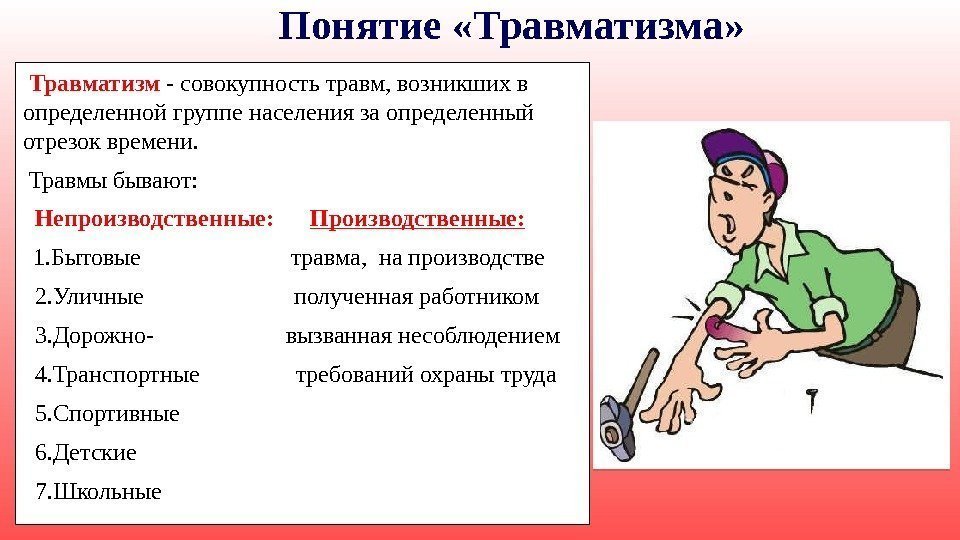 